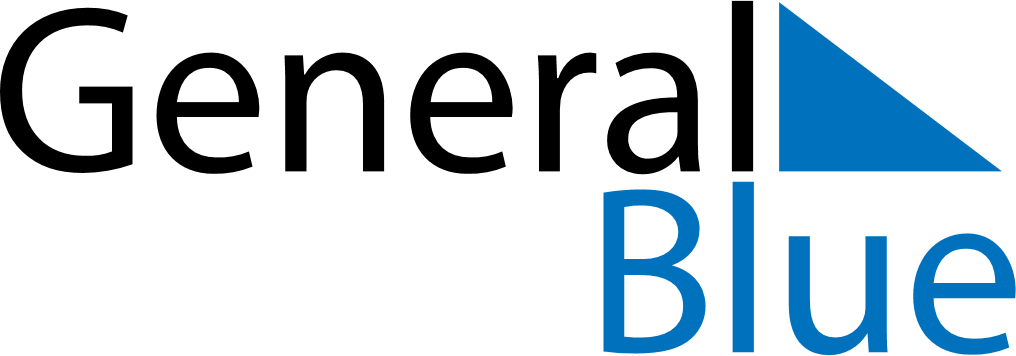 April 2024April 2024April 2024April 2024April 2024April 2024Bierazino, Minsk, BelarusBierazino, Minsk, BelarusBierazino, Minsk, BelarusBierazino, Minsk, BelarusBierazino, Minsk, BelarusBierazino, Minsk, BelarusSunday Monday Tuesday Wednesday Thursday Friday Saturday 1 2 3 4 5 6 Sunrise: 6:36 AM Sunset: 7:39 PM Daylight: 13 hours and 2 minutes. Sunrise: 6:34 AM Sunset: 7:41 PM Daylight: 13 hours and 6 minutes. Sunrise: 6:31 AM Sunset: 7:42 PM Daylight: 13 hours and 11 minutes. Sunrise: 6:29 AM Sunset: 7:44 PM Daylight: 13 hours and 15 minutes. Sunrise: 6:26 AM Sunset: 7:46 PM Daylight: 13 hours and 19 minutes. Sunrise: 6:24 AM Sunset: 7:48 PM Daylight: 13 hours and 23 minutes. 7 8 9 10 11 12 13 Sunrise: 6:22 AM Sunset: 7:50 PM Daylight: 13 hours and 28 minutes. Sunrise: 6:19 AM Sunset: 7:52 PM Daylight: 13 hours and 32 minutes. Sunrise: 6:17 AM Sunset: 7:53 PM Daylight: 13 hours and 36 minutes. Sunrise: 6:14 AM Sunset: 7:55 PM Daylight: 13 hours and 40 minutes. Sunrise: 6:12 AM Sunset: 7:57 PM Daylight: 13 hours and 45 minutes. Sunrise: 6:10 AM Sunset: 7:59 PM Daylight: 13 hours and 49 minutes. Sunrise: 6:07 AM Sunset: 8:01 PM Daylight: 13 hours and 53 minutes. 14 15 16 17 18 19 20 Sunrise: 6:05 AM Sunset: 8:03 PM Daylight: 13 hours and 57 minutes. Sunrise: 6:03 AM Sunset: 8:05 PM Daylight: 14 hours and 1 minute. Sunrise: 6:00 AM Sunset: 8:06 PM Daylight: 14 hours and 6 minutes. Sunrise: 5:58 AM Sunset: 8:08 PM Daylight: 14 hours and 10 minutes. Sunrise: 5:56 AM Sunset: 8:10 PM Daylight: 14 hours and 14 minutes. Sunrise: 5:53 AM Sunset: 8:12 PM Daylight: 14 hours and 18 minutes. Sunrise: 5:51 AM Sunset: 8:14 PM Daylight: 14 hours and 22 minutes. 21 22 23 24 25 26 27 Sunrise: 5:49 AM Sunset: 8:16 PM Daylight: 14 hours and 26 minutes. Sunrise: 5:47 AM Sunset: 8:18 PM Daylight: 14 hours and 30 minutes. Sunrise: 5:44 AM Sunset: 8:19 PM Daylight: 14 hours and 35 minutes. Sunrise: 5:42 AM Sunset: 8:21 PM Daylight: 14 hours and 39 minutes. Sunrise: 5:40 AM Sunset: 8:23 PM Daylight: 14 hours and 43 minutes. Sunrise: 5:38 AM Sunset: 8:25 PM Daylight: 14 hours and 47 minutes. Sunrise: 5:36 AM Sunset: 8:27 PM Daylight: 14 hours and 51 minutes. 28 29 30 Sunrise: 5:34 AM Sunset: 8:29 PM Daylight: 14 hours and 55 minutes. Sunrise: 5:31 AM Sunset: 8:30 PM Daylight: 14 hours and 58 minutes. Sunrise: 5:29 AM Sunset: 8:32 PM Daylight: 15 hours and 2 minutes. 